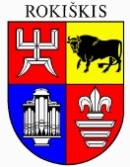 ROKIŠKIO RAJONO SAVIVALDYBĖS ADMINISTRACIJOSDIREKTORIUS ĮSAKYMASDĖL ROKIŠKIO RAJONO SAVIVALDYBĖS TRUMPALAIKIO TURTO  PRIPAŽINIMO NEREIKALINGU IR NETINKAMU (NEGALIMU) NAUDOTI2024 m. vasario 20 d. Nr. ATF-12Rokiškis	Vadovaudamasis Lietuvos Respublikos vietos savivaldos įstatymo 33 straipsnio 3 dalies 3 punktu, Lietuvos Respublikos valstybės ir savivaldybių turto valdymo, naudojimo ir disponavimo juo įstatymo 26 straipsnio 1 dalies 1, 2 ir 8 punktais, Rokiškio rajono savivaldybei nuosavybės teise priklausančio turto pripažinimo nereikalingu arba netinkamu (negalimu) naudoti ir jo nurašymo, išardymo ir likvidavimo tvarkos aprašo, patvirtinto Rokiškio rajono savivaldybės tarybos 2023 m. gegužės 25 d. sprendimu Nr. TS-157 „Dėl Rokiškio rajono savivaldybei nuosavybės teise priklausančio turto pripažinimo nereikalingu arba netinkamu (negalimu) naudoti ir jo nurašymo, išardymo ir likvidavimo tvarkos aprašo patvirtinimo“ 10.2 ir 11.3 papunkčiais, atsižvelgdamas į Kriaunų seniūnijos komisijos turtui pripažinti nereikalingu arba netinkamu (negalimu) naudoti savivaldybės administracijoje trumpalaikio turto teikiamo nurašymui sąrašą:	1. P r i p a ž į s t u nereikalingu ir netinkamu (negalimu) naudoti fiziškai ir funkciškai nusidėvėjusį, pasenusį, toliau eksploatuoti netinkamą Rokiškio rajono savivaldybės administracijos Kriaunų seniūnijos trumpalaikį  turtą  pagal pridedamą priedą. 2. N u r o d a u Rokiškio rajono savivaldybės administracijos Kriaunų seniūnijai pagal kompetenciją likviduoti  turtą  nurodytą šio įsakymo priede.3. N u r o d a u  Centralizuotos buhalterinės apskaitos skyriui nurašyti  turtą nurodytą  šio įsakymo priede, jį likvidavus.Įsakymas per vieną mėnesį gali būti skundžiamas Lietuvos administracinių ginčų komisijos Panevėžio apygardos skyriui (Respublikos g. 62, Panevėžys) Lietuvos Respublikos iki teisminio administracinių ginčų nagrinėjimo tvarkos įstatymo nustatyta tvarka.Administracijos direktorius	                     Valerijus RancevasRamunė Širvinskienė